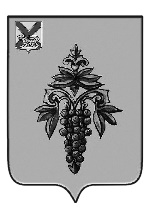 АДМИНИСТРАЦИЯЧУГУЕВСКОГО МУНИЦИПАЛЬНОГО ОКРУГАПРИМОРСКОГО КРАЯПОСТАНОВЛЕНИЕО признании муниципальных правовых актов утратившими силуВ соответствии со статьей 48 Федерального закона от 06 октября 2003 года № 131-ФЗ «Об общих принципах организации местного самоуправления в Российской Федерации», руководствуясь статьей 43 Устава Чугуевского муниципального округа, администрация Чугуевского муниципального округаПОСТАНОВЛЯЕТ:	1.Признать утратившим силу с 01 октября 2021 года:	- постановление администрации Чугуевского муниципального района от 18 февраля 2016 года № 47-НПА «Об утверждении административного регламента «Исполнение администрацией Чугуевского муниципального района муниципальной функции по осуществлению муниципального жилищного контроля на территории Чугуевского муниципального района»;	- постановление администрации Чугуевского муниципального района от 26 июня 2019 года № 358-НПА «О внесении изменений в постановление администрации Чугуевского муниципального района от 16 февраля 2016 года № 47-НПА «Об утверждении административного регламента «Исполнение администрацией Чугуевского муниципального района муниципальной функции по осуществлению муниципального жилищного контроля на территории Чугуевского муниципального района»;	- постановление администрации Чугуевского муниципального района от 09 марта 2016 года № 75-НПА «Об утверждении административного регламента осуществления муниципального контроля за обеспечением сохранности автомобильных дорог местного значения в границах Чугуевского муниципального района»;- постановление администрации Чугуевского муниципального района от 05 декабря 2017 года № 757-НПА «Об утверждении административного регламента от 9 марта 2016 г. N 75-НПА «Об утверждении административного регламента осуществления муниципального контроля за обеспечением сохранности  автомобильных дорог местного значения в границах Чугуевского муниципального района».	2. Настоящее постановление подлежит официальному опубликованию и размещению на официальном сайте Чугуевского муниципального округа в сети Интернет. 	3. Контроль за исполнением постановления возложить на первого заместителя главы администрации Чугуевского муниципального округа Кузьменчук Н.В.Глава Чугуевского муниципального округа,глава администрации                                                                                            Р.Ю. Деменев